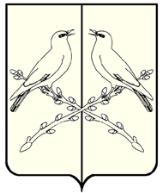 СОВЕТ НАРОДНЫХ ДЕПУТАТОВСИНЯВСКОГО СЕЛЬСКОГО ПОСЕЛЕНИЯТАЛОВСКОГО МУНИЦИПАЛЬНОГО РАЙОНАВОРОНЕЖСКОЙ ОБЛАСТИРЕШЕНИЕот 28 апреля 2023 года № 65с. СинявкаО внесении изменений в решение Совета народных депутатов Синявского сельского поселения от 27.04.2016 года № 12 «Об утверждении положения о порядке размещения сведений о доходах, расходах, об имуществе и обязательствах имущественного характера лиц, замещающих муниципальные должности в органах местного самоуправления Синявского сельского поселения Таловского муниципального района и членов их семей на официальном сайте органов местного самоуправления Синявского сельского поселения Таловского муниципального района и предоставления этих сведений средствам массовой информации для опубликования»В соответствии с Федеральным законом от 06.10.2003 г. № 131-ФЗ «Об общих принципах организации местного самоуправления в Российской Федерации» Совет народных депутатов Синявского сельского поселения Таловского муниципального района РЕШИЛ:1. Внести в решение Совета народных депутатов Синявского сельского поселения от 27.04.2016 г. № 12 «Об утверждении положения о порядке размещения сведений о доходах, расходах, об имуществе и обязательствах имущественного характера лиц, замещающих муниципальные должности в органах местного самоуправления Синявского сельского поселения Таловского муниципального района и членов их семей на официальном сайте органов местного самоуправления Синявского сельского поселения Таловского муниципального района и предоставления этих сведений средствам массовой информации для опубликования» (далее - Решение) следующие изменения:1.1. Пункт 1 положения о порядке размещения сведений о доходах, расходах, об имуществе и обязательствах имущественного характера лиц, замещающих муниципальные должности в органах местного самоуправления, Синявского сельского поселения, и членов их семей на официальном сайте Синявского сельского поселения, и предоставления этих сведений средствам массовой информации для опубликования, утвержденного Решением, дополнить абзацем следующего содержания:«Настоящее Положение не распространяется на лиц, замещающих муниципальные должности – депутатов Совета народных депутатов Синявского сельского поселения Таловского муниципального района.».2. Настоящее решение вступает в силу со дня его официального обнародования.Глава Синявскогосельского поселенияВ. В. Буравлева